ΣΥΝΟΠΤΙΚΗ ΘΕΩΡΙΑ ΦΥΣΙΚΗΣ Α΄ΛΥΚΕΙΟΥΑ .   ΕΥΘΥΓΡΑΜΜΕΣ ΚΙΝΗΣΕΙΣ                                                                                              Ορισμός ταχύτητας :                      Ορισμός επιτάχυνσης :     1 .  Ευθύγραμμη ομαλή κίνηση       υ=σταθερή    ,         x = υ t2 .  Ευθύγραμμη ομαλά επιταχυνόμενη κίνηση      α = σταθερή  ,       υ = υο + αt  ,     x = υοt + αt2 3 .  Ευθύγραμμη ομαλά επιβραδυνόμενη κίνηση      α = σταθερή  ,       υ = υο - αt  ,     x = υοt - αt2     B .  ΝΟΜΟΙ  ΤΟΥ  ΝΕΥΤΩΝΑ1 .  1ος Νόμος  : «Αν η συνισταμένη των δυνάμεων που ασκούνται  σε ένα σώμα είναι μηδέν,                                  τότε το σώμα ή ηρεμεί ή κινείται ευθύγραμμα και ομαλά»2 .  2ος Νόμος : «Αν σε ένα σώμα ασκείται συνισταμένη δύναμη ,τότε το σώμα αποκτά                              επιτάχυνση  η οποία δίνεται από τη σχέση  ΣF = m∙α »3 .  3ος Νόμος : «Αν δύο σώματα αλληλεπιδρούν και το πρώτο ασκεί στο δεύτερο δύναμη                              , τότε και το δεύτερο ασκεί αντίθετη δύναμη       στο πρώτο»4 .  Σχέση μεταξύ βάρους και μάζας :    Β = m∙g    5 .  Τριβή ολίσθησης :   Τ = μ∙Ν 6 .  Δύναμη ελατηρίου :    Fελ=k∙Δx7 .  Δύναμη παγκόσμιας έλξης  :    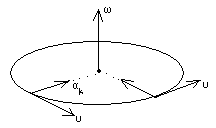 Γ .  ΟΜΑΛΗ ΚΥΚΛΙΚΗ ΚΙΝΗΣΗ      Γραμμική ταχύτητα :    ή          Γωνιακή ταχύτητα :    ή    	Σχέση μεταξύ γραμμικής και γωνιακής ταχύτητας  υ = ω∙R ,   κεντρομόλος επιτάχυνση :      ,   κεντρομόλος δύναμη :          ή     Δ .  ΟΡΜΗ Ορμή σώματος :     Ορμή συστήματος σωμάτων :   Αρχή διατήρησης Ορμής (Α.Δ.Ο.) :      Η  Α. Δ. Ο.  ισχύει μόνο για μονωμένα συστήματα(δηλ. για συστήματα όπου  ΣFεξ=0 )Επίσης η Α. Δ. Ο.  ισχύει για κάθε κρούση.Γενικότερη διατύπωση του  2ου  Νόμου του Νεύτωνα  :   .Ε .  ΕΡΓΟ ΔΥΝΑΜΗΣ  -  ΕΝΕΡΓΕΙΑ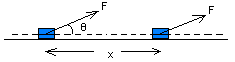 Έργο σταθερής δύναμης  :    W=F∙x∙ημθΤο έργο μιας δύναμης εκφράζει :α. μεταφορά ενέργειας από ένα σώμα σε άλλο ήβ. μετατροπή ενέργειας από μια μορφή σε άλλη.Το έργο δύναμης σταθερής κατεύθυνσης που το μέτρο της μεταβάλλεται ,  το υπολογίζουμε από το εμβαδό του διαγράμματος  F – x .Κινητική ενέργεια :    Δυναμική ενέργεια ελατηρίου :    Βαρυτική δυναμική ενέργεια  :    Θεώρημα μεταβολής κινητικής ενέργειας – έργου(Θ.Μ.Κ.Ε.)  :       Αρχή διατήρησης Μηχανικής Ενέργειας (Α.Δ.Μ.Ε.)  :           Προσοχή !  Το  Θ.Μ.Κ.Ε.   ισχύει  πάντοτε ενώ  η    Α.Δ.Μ.Ε.   ισχύει μόνο όταν  οι δυνάμεις είναι συντηρητικές(ή διατηρητικές).Συντηρητικές   :  λέγονται οι δυνάμεις που το έργο τους σε κλειστή διαδρομή είναι μηδέν.Συντηρητικές δυνάμεις  είναι :  οι βαρυτικές δυνάμεις, οι ηλεκτρικές δυνάμεις ,  οι δυνάμεις των ελατηρίων κλπ.Μη συντηρητικές δυνάμεις είναι :  οι δυνάμεις  τριβής,  οι μαγνητικές δυνάμεις  κλπ.